All. 2)OGGETTO:	Istanza di integrazione della domanda di partecipazione al concorso presentata dal/dalla dott./dott.ssa ____________ al Corso di dottorato in “………………………………..” – 35° ciclo. Al responsabile del procedimentoIl/La sottoscritto/a, nato/a a ________________, residente in ___________, tel. ___________, mail ______________, avendo presentato domanda di partecipazione al concorso per l’ammissione al Corso di dottorato in ___________________________, indetto con D.R. n. ______/2019 ed avendo necessità di integrare quanto dichiarato o allegato tramite domanda telematicaCHIEDEcon la presente nota, ai sensi di quanto previsto dall’art. 5 del bando di ammissione al concorso di cui ha preso attenta ed integrale visione e secondo le modalità in esso precisate:  di integrare la domanda di partecipazione al concorso in oggetto già presentata telematicamente con la seguente documentazione che si allega e che di seguito si riassume: __________________________________________________________________________________________________________________________________________________________o in alternativa:  dichiara di fornire i seguenti chiarimenti in ordine a quanto dichiarato nella domanda:___________________________________________________________________________________ ___________________________________________________________________________________Resta fermo tutto quanto già presentato telematicamente e non oggetto di integrazione/rettifica. Lo/a scrivente assume la responsabilità, ai sensi degli artt. 46 e 47 del DPR 445/2000, delle dichiarazioni rese e dei file allegati alla presente istanza di integrazione, nella piena consapevolezza delle sanzioni penali derivanti da false attestazioni e/o da dichiarazioni mendaci.Data,								FirmaLa presente domanda deve essere trasmessa, con allegato documento di identità, secondo le modalità e le tempistiche previste dall’art. 5 del bando di ammissione al concorso, all’indirizzo PEC amministrazione.centrale@cert-unile.it.Nell’oggetto della mail occorrerà riportare la seguente dicitura: integrazione domanda partecipazione concorso in _________________.Nel caso di più integrazioni o rettifiche varrà l’ultima pervenuta all’indirizzo PEC dell’Amministrazione.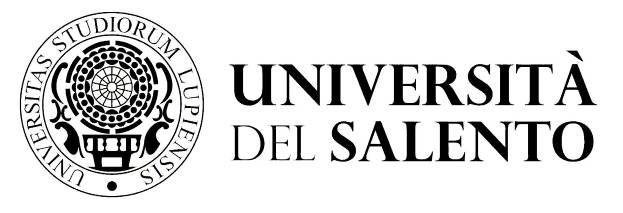 Ripartizione didattica e servizi agli studentiAREA POST LAUREAUfficio master e dottoratimaster.dottorati@unisalento.itCentro CongressiCampus EcotekneS.P. 6, Lecce- MonteroniTel. +39 832 – 9206 -9232-9210-9238 - 9041   